РАБОЧАЯ  ПРОГРАММАпо учебному предмету«Английский язык»Предметные результатыОсновными предметными результатами освоения предлагаемой рабочей программы являются: формирование иноязычных коммуникативных умений в говорении, чтении, письме и письменной речи и аудировании; приобретение учащимися знаний о фонетической, лексической, грамматической и орфографической сторонах речи и навыков оперирования данными знаниями; знакомство с общими сведениями о странах изучаемого языка.Говорение:  участвовать в элементарных диалогах (этикетном, диалоге-расспросе, диалоге-побуждении), соблюдая нормы речевого этикета, принятые в англоязычных странах;составлять небольшое описание предмета, картинки,персонажа;рассказывать о себе, своей семье, друге;кратко излагать содержание прочитанного текста.Аудирование:  понимать на слух речь учителя и одноклассников при непосредственном общении и вербально / невербально реагировать на услышанное;понимать основное содержание небольших сообщений, рассказов, сказок в аудиозаписи, построенных в основном на знакомом языковом материале;использовать зрительные опоры при восприятии на слух текстов, содержащих незнакомые слова.Чтение:соотносить графический образ английского слова с его звуковым образом;читать вслух небольшой текст, построенный на изученном языковом материале, соблюдая правила произношения и соответствующую интонацию;читать про себя и понимать содержание небольшого текста, построенного в основном на изученном языковом материале;находить в тексте необходимую информацию в процессе чтения.Письмо и письменная речь:выписывать из теста слова, словосочетания и предложения;в письменной форме кратко отвечать на вопросы к тексту;писать поздравительную открытку (с опорой на образец);писать по образцу краткое письмо зарубежному другу (с опорой на образец).Графика, каллиграфия, орфография:воспроизводить графически и каллиграфически корректно все буквы английского алфавита (полупечатное написание букв, буквосочетаний, слов); устанавливать звуко-буквенные соответствия;пользоваться английским алфавитом, знать последовательность букв в нем;списывать текст;отличать буквы от знаков транскрипции;вычленять значок апострофа;сравнивать и анализировать буквосочетания английского языка;группировать слова в соответствии с изученными правилами чтения;оформлять орфографически наиболее употребительные слова (активный словарь).Фонетическая сторона речи:различать на слух и адекватно произносить все звуки английского языка, соблюдая нормы произношения звуков (долгота и краткость гласных, отсутствие оглушения звонких согласных в конце слова, отсутствие смягчения согласных перед гласными);находить в тексте слова с заданным звуком;вычленять дифтонги;соблюдать правильное ударение в изолированном слове , фразе, не ставить ударение на служебных словах (артиклях, предлогах, союзах);соблюдать основные ритмико-интонационные особенности предложений (повествовательное, побудительное, общий и специальные вопросы);членить предложения на смысловые группы и интонационно оформлять их;различать коммуникативные типы предложений по интонации;соотносить изучаемые слова с их транскрипционным изображением.Лексическая сторона речи:узнавать в письменном и устном тексте, воспроизводить и употреблять в речи лексические единицы (приблизительно в объеме 400 единиц), обслуживающие ситуации общения в пределах тематики начальной школы, в соответствии с коммуникативной задачей;использовать в речи простейшие устойчивые словосочетания, речевые клише, оценочную лексику в соответствии с коммуникативной задачей;использовать в речи элементы речевого этикета, отражающие культуру страны изучаемого языка;узнавать простые словообразовательные деривационные элементы (суффиксы: -er, -teen, -y, -ty, -th, -ful), префиксы -un;узнавать сложные слова, определять значение незнакомых сложных слов по значению составляющих их основ(bedroom, apple tree etc);узнавать конверсивы, выводить их значение (chocolate —chocolate cake, water — to water);опираться на языковую догадку в процессе чтения и аудирования.Грамматическая сторона речи:использовать в речи основные коммуникативные типы предложений (повествовательное, побудительное, вопросительное), соблюдая правильный порядок слов;оперировать вопросительными словами (who, what, when, where, why, how) в продуктивных видах речевой деятельности (говорении и письме);оперировать в речи отрицательными предложениями;формулировать простые (нераспространенные и распространенные) предложения, предложения с однородными членами, сложноподчиненные предложения;оперировать в речи сказуемыми разного типа — а) простым глагольным (He reads); б) составным именным (He  is a14 pupil. He is ten.); составным глагольным (I can swim. I like to swim.);оперировать в речи безличными предложениями (It is spring.);образовывать формы единственного и множественного числа существительных, включая случаи man — men, woman — women, mouse — mice, fish — fish, deer — deer, sheep — sheep, goose — geese;использовать в речи притяжательный падеж имен существительных;использовать прилагательные в положительной, сравнительной и превосходной степенях сравнения, включая и супплетивные формы (good — better — best; bad — worse — worst);выражать коммуникативные намерения с использованием грамматических форм present simple, future simple, past simple (включая правильные и неправильные глаголы) —оборота to be going to, конструкции there is/there are, конструкции I’d like to... модальных глаголов can и must;использовать вспомогательные глаголы to be и to do для построения необходимых вопросительных, отрицательных конструкций;оперировать в речи наречиями времени (always, often, sometimes, never, usually, yesterday, tomorrow), степени и образа действия (very, well, badly, much, little);использовать наиболее употребительные предлоги для обозначения временных и пространственных соответствий (by, on, in, at, behind, in front of, with, from, of, into);использовать в речи личные, указательные, притяжательные и некоторые неопределенные местоимения.Социокультурная компетенция:знакомятся с названиями стран изучаемого языка, приобретают элементарные страноведческие знания о них, получают представление о реалияхи культуре носителей изучаемого языка.овладевают элементарными нормами речевого этикета, распространенного в англоязычных странах, учатся опиратьсяна эти нормы в различных ситуациях межличностного и межкультурного общения.учатся представлять свою культуру посредством изучаемого иностранного языка.Компенсаторная компетенция:уметь  опираться на зрительную наглядность, языковую и контекстуальную догадку при получении информации из письменного или звучащего текста,переспрашивать в случае непонимания собеседника,заменить слова средствами невербальной коммуникации (жестами, мимикой).Учебно-познавательная компетенция:          Результатами овладения учебно-познавательной компетенцией является формирование следующих специальных учебных умений:пользоваться двуязычным словарем учебника (в том числе транскрипцией);пользоваться справочными материалами, представленными в виде таблиц, схем и правил;вести словарь для записи новых слов;систематизировать слова по тематическому принципу;находить расхождения и сходства между родным и изучаемым языком на уровне отдельных грамматических явлений (например, употребление артиклей, структура предложения и т. д.);извлекать нужную информацию из текста на основе имеющейся коммуникативной задачи.личностные, метапредметные и предметные результаты в познавательной, ценностно-ориентационной, эстетической и трудовой сферах.В познавательной сфере:умение действовать по образцу при выполнении упражнений и построении самостоятельных письменных и устных высказываний;Содержание учебного курсаСодержание курса включает следующие компоненты:1) сферы общения (темы, ситуации, тексты);2) навыки и умения коммуникативной компетенции:речевая компетенция (умения аудирования, чтения, говорения, письменной речи на начальном уровне);языковая компетенция (лексические, грамматические, лингвострановедческие знания и навыки оперирования ими на начальном уровне);социокультурная компетенция (социокультурные знания и навыки вербального и невербального поведения на начальном уровне);учебно-познавательная компетенция (общие и специальные учебные навыки, приемы учебной работы);компенсаторная компетенция (знание приемов компенсации и компенсаторные умения).Предметное содержание устной и письменной речи соответствует образовательным и воспитательным целям, учитывает интересы младших школьников, их возрастные особенности и включает в себя следующие темы:Знакомство. Знакомство с одноклассниками, сказочными персонажами. Расспросы об имени, фамилии, возрасте людей, их роде деятельности. Основные элементы речевого этикета.Я и моя семья. Члены семьи, родственники, их возраст, профессии, занятия, домашние любимцы. Распорядок дня членов семьи, домашние обязанности, семейные праздники, подарки.Мир вокруг нас. Природа. Времена года. Цветовые характеристики. Размер и местоположение предметов в пространстве. Время. Количество. Природа. Погода зимой, весной, осенью, летом. Дикие животные. Домашние животные. Животные на ферме.Мир моих увлечений. Досуг. Мои друзья. Любимые занятия. Мои любимые сказки. Занятия с домашними питомцами. Походы в кино, любимые программы по телевизору. Любимое время года. Любимые персонажи книг. Времяпрепровождение после занятий. Любимые виды спорта.Городские здания, дом, жилище. Мой дом (квартира, комната). Предметы мебели. Обстановка. Размеры жилища. Типичное жилище англичан. Английский сад. Местоположение строений и зданий в городе.Школа, каникулы. Школьный день, друзья в школе. Предметы школьного обихода. Распорядок дня школьника. Классная комната. Учебная работа в школе. Школьный год. Начальная школа в Англии. Школьные каникулы в России. Планы на летние каникулы. Типичное времяпрепровождение во время каникул.Путешествия. Путешествия поездом, самолетом, автобусом. Выезд за город. Путешествия к морю, в другие города. Планирование поездок. Гостиницы.Человек и его мир. Личностные качества и состояние человека. Возраст и физические характеристики человека. Профессиональная деятельность людей. Повседневные занятия.Здоровье и еда. Самочувствие человека. Еда. Овощи и фрукты. Семейные трапезы. Любимая еда. Английские названия трапез. Меню и выбор блюд. Посещение кафе. Праздничный стол. Поход в магазин, покупки.Страны и города, континенты. Страны изучаемого языка. Родная страна. Континенты. Отдельные сведения о культуре и истории стран изучаемого языка. Города Великобритании. Столица. Сведения о некоторых регионах страны (Озерный край, Шотландия). Названия некоторых европейских стран, языков, их флаги и символы, отдельные достопримечательности. Россия. Москва. Родной город. Отдельные достопримечательности столицы. Символы страны.Знакомство (7 часов)Основная цель: познакомить учащихся с алфавитом, буквами, основными буквосочетаниями, звуками изучаемого языка;основными правилами чтения и орфографии изучаемого языка; названиями стран изучаемого языка; рифмованными произведениями детского фольклораУчащийся научится: произносить и писать буквы английского алфавита, основные буквосочетания, звуки изучаемого языка;Учащийся получит возможность научиться: участвовать в элементарных диалогах: этикетном (приветствие, знакомство).Знакомство с учебником. Причины изучения английского языка. Приветствие.Имена английских мальчиков и девочек . Буквы Bb,Dd, Kk, Ll, Mm, Nn, Ee..Клички английских питомцев. Буквы Tt, Ss, Gg ,Yy.Звонкие и глухие согласные. Буквы Ff, Pp, Vv, Ww.Как тебя зовут? Буквы Hh, Jj, Zz, Ii.Повторение пройденного материала по теме "Знакомство"Песня "Hello!"Закрепление пройденного материала по теме "Знакомство".Мир вокруг нас (9 ч)Основная цель: познакомить учащихся с англ. буквами Rr, Cc, Xx, Oo, Uu, звуками, которые они передают, их транскрипционными обозначениями, произношением), графических навыков (написание букв) и орфографических навыков (правильное написание слов с изученными буквами). Научить чтению букв Oo, Uu в закрытом слоге, буквосочетания ee; рифмованными произведениями детского фольклора.Учащийся научится: понимать на слух речь учителя и одноклассников при непосредственном общении и вербально / невербально реагировать на услышанное; читать ,писать и произносить буквы Rr, Cc, Xx, Oo, Uu и звуки; участвовать в диалоге и спрашивать у собеседника как дела?Учащийся получит возможность научиться: воспроизводить наизусть небольшие произведения детского фольклора (стихи, песни) на английском языке; соблюдая нормы речевого этикета, принятые в англоязычных странах; использовать ИЯ как новое средство общения.Знакомство с буквами Rr, Cc, Xx. Песня" What is your name?".Знакомство с гласной буквой Oo. Прощание: речевой этикет.Знакомство с гласной буквой Uu. Песенка прощания.Буквосочетание ee. Представление кого-либо.Фраза" I can see". Неопределенный артикль.Повторение пройденного материала по теме "Мир вокруг нас".Закрепление пройденного материала по теме "Мир вокруг нас".Буквосочетание sh. Формулы вежливости при встрече.Словарный диктант по теме "Мир вокруг нас". Откуда мы родом (6ч)Основная цель: Познакомить с англ. буквой Аа, буквосочетаниями sh, сk, oо, звуками, которые она передает, их транскрипционными обозначениями, произношением), научить правильно писать слова с изученными буквами. Формировать умения устанавливать доброжелательные отношения с одноклассниками. Учащийся научится: употреблять в устной и письменной речи вопросительные конструкции How are you? и Where are you from? ; понимать на слух речь учителя и одноклассников при непосредственном общении и вербально / невербально реагировать на услышанное.Учащийся получит возможность научиться: действовать по предложенному образцу, планировать и оценивать учебные действия в соотвви с поставленой задачей и условиями ее реализации; сотрудничать со взрослыми и сверстниками в разных ситуациях, не создавать конфликтов в парной работе.Чтение буквы Aa в закрытом слоге. Составление рифмовок.Буквосочетание ck. Цвет. Союз and.Откуда вы родом? Буквосочетание oo.Откуда ты родом?Повторение пройденного материала по теме "Откуда мы родом?". Проект "Мой дом".Эмоции. Оценка происходящего (9 ч)Основная цель: учить понимать элементарные выражения классного обихода, речь учителя. Познакомить с англ. буквой Qq, буквосочетаниями ch, ar, or, qu, звуками, которые они передают, их транскрипционными обозначениями, произношением; обучить чтению буквосочетаний ch, ar, or, qu; глаголом can и to be. Формировать уважительное отношение к истории и культуре других народов.Учащийся научится: различать на слух звуки, буквы, слова, фразы; пониманимать содержания элементарных текстов с опорой на зрительную наглядность; употреблять формы глагола to be в форме 3-го л. ед.ч., личное местоимение it.Учащийся получит возможность научиться: извлекать необходимую информации из прослушанного текста, определять основную и второстепенную информацию; строить высказывания в соответствии с коммуникативными задачами.Буквосочетание ch. Утвердительные предложения с глаголом can и to be.Характеристики людей. Простые предложения с именным сказуемым.Специальный вопрос с вопросительным словом What и глаголом to be Буквосочетание or, ar.Буква Qq. Буквосочетание qu. Отрицательные предложения с глаголом to be.Кто это? Краткие ответы: да, нет.Повторение материала по теме "Эмоции. Оценка происходящего". Закрепление материала по теме "Эмоции. Оценка происходящего". Тестовая работа по теме " Эмоции. Оценка происходящего".Анализ тестовых работ. Подведение итогов.Семья (7 ч)Основная цель: Формировать ценностное отношение к семейным традициям; элементарные представления об этических нормах взаимоотношений в семье, уважительное отношение к родителям; Научить правилам чтения букв Aa, Ee, Оо в открытом слоге; познакомить с дифтонгами; лексикой по теме "Семья".Учащийся научится: Употреблять конструкции What is it? и Who is it?; образовывать словосочетания по модели adjective+noun; употреблять общие вопросы с глаголом to be в устной речи; неопределенный артикль; использовать сочинительный союза and.Учащийся получит возможность научиться: Осознанно строить высказывания в соответствии с коммуникативными задачами; овладеть способностью использовать ИЯ как новое средство общения.Введение лексики по теме "Семья".Личные местоимения.Моя семья. Утвердительные и вопросительные предложения с глаголом to be.Буквы Aa, Ee в открытом и закрытом слоге. Альтернативные вопросы.Просьба, пожелание, приказания. Альтернативные вопросы.Буква Oo в открытом слоге. Буквосочетания oa [əʊ], ph [f]. Артикль a (an).Повторение материала по теме "Семья". Словарный диктант.Проект "Моя семья".Люди и города (7 ч)Основная цель: Познакомить с культурным достоянием англоязычных стран; формировать чувства гордости за свою Родину, осознание своей этнической и национальной принадлежности; познакомить с краткими вариантами форм глагола to be; чтение буквы Uu в открытом слоге ;познакомить с новыми звуками, буквосочетанием th, соответствующим транскрипционным обозначением.Учащийся научится: использовать общие вопросы с глаголом to be в форме мн.ч.; вести диалоги этикетного характера по ситуациям «Люди и города», «Знакомство»; читать букву Uu в открытом слоге и буквосочетание th,Учащийся получит возможность научиться: Формировать умения действовать по предложенному образцу, планировать и оценивать учебные действия в соответствиии с поставленной задачей и условиями ее реализации. Самостоятельно выводить правила построения иноязычной речи.Города. Буква Uu в открытом слоге Личные местоимения.Спряжение глагола to be в present simple.Откуда ты? Вопросительные предложения с глаголом to be.Буквосочетание th. Местоимение they.Отрицательные предложения с глаголом to be . Краткие ответы.Повторение материала по теме "Люди и города". Закрепление материала по теме "Люди и города"Люди и их занятия (9 ч)Основная цель: Формировать навыки чтения гласных букв Ii и Yy в открытом типе слога, отработка чтения изученных сочетаний. Знакомство с конструкцией How old are you?, отработка ее в устной речи. Познакомить с числительными.Учащийся научится: вести диалог-расспрос о местонахождении объектов; участвовать в ролевых играх по изучаемой ситуации; спрашивать собеседника сколько ему лет; cчитать от 1 до 10.Учащийся получит возможность научиться: формировать умения соотносить результат своей деятельности с целью; логическим действиям сравнения, анализа, классификации по определенным признакам, построения рассуждений. Осознанно строить высказывания в соответствии с коммуникативными задачами.Буквы Ii ,Yy в открытом слоге.Где находятся люди. Общие вопросы с глаголом to be.Открытки. Разговор по телефону. Буквосочетание th.Сколько тебе лет. Числительные от 1 до 10.Альтернативные вопросы с глаголом to be во множественном числе.Повторение материала по теме "Люди и их занятия ". Словарный диктант.Закрепление материала по теме "Люди и их занятия".Тестовая работа по теме "Люди и их занятия".Анализ тестовых работы. Подведение итогов.Мы считаем (7 ч)Основная цель: Познакомить с новыми звуками, буквосочетаниями ir, er, ur, соответствующим транскрипционным обозначением и правилами чтения буквосочетаний;отработать произношения изученных звуков, дифтонгов, буквосочетаний, произношение окончания –s мн.ч. существительных; познакомит с предлогами on, in, under, by.Учащийся научится: Читать буквосочетания ir, er, ur под ударением; читать гласные буквы в закрытом / открытом типах слогов; употреблять в устной и письменной речи числительные ; употреблять в устной речи структуры I like… , Учащийся получит возможность научиться: Действовать по предложенному образцу, планировать и оценивать учебные действия в соответствии с поставлен. задачей и условиями ее реализации; развить навыки языковой догадки (на основе словообразования, аналогии с родным языком, контекста, иллюстративной наглядности и др).Образование множественного числа существительных.Множественное число имен существительных. Общие и альтернативные вопросы.Буквосочетания or, ur, er.Профессии. Что мне нравится.Любимые фрукты. Предлоги места.Повторение материала по теме "Мы считаем". Закрепление материала по теме "Мы считаем". Словарный диктант.Время и действия (9 ч)Основная цель: Познакомить с новыми буквосочетаниями ow, ou, соответствующим транскрипционным обозначением; отработать произношения изученных звуков, дифтонгов, буквосочетаний; тренировать в употреблении специального вопроса со словом Where; ответы на общие, специальные вопросы с глаголом to be; формы глагола to be.Учащийся научится: Описывать картинки по теме; характеристики предметов, людей; рассказывать о любимых занятиях людей; участвовать в диалоге-расспросе; читать буквосочктания ow, ou; спрягать по лицам глагол to be; отвечать на общие и специальные вопросы.Учащийся получит возможность научиться: Формировать умения контролировать процесс и результаты своей деятельности; строить высказывания в соответствии с коммуникативными задачами действовать по предложенному образцу, планировать и оценивать учебные действия в соответствии с поставленной задачей и условиями ее реализациии.Буквосочетания ow, ou. Специальный вопрос Where is/are...?Английский алфавит.Который час?Буквосочетание oo. Спряжение глагола to be.Любимые занятия.Почему мы любим свою школу.Повторение изученного материала по теме "Время и действия". Итоговая тестовая работа.ТЕМАТИЧЕСКОЕ ПЛАНИРОВАНИЕПромежуточная аттестация Итоговая контрольная работа состоит из 5 заданий. Целью итогового контроля является проверка достигнутого уровня обученности во всех видах: чтение, грамматика и лексика, лингвострановедение, говорение.Общее время выполнения работы – 45 мин.Максимальное количество баллов за контрольную работу – 24.Количество правильно выполненных заданий (в %):отметка «5» («отлично») - 100—85%;отметка «4» («хорошо») - 84—70%;отметка «3» («удовлетворительно») - 69—50%;отметка «2» («неудовлетворительно») - менее 50%.Ответы: Промежуточная аттестация по английскому языку во 2 классе /Finale Test/_________________________________(ФИ обучающегося)Посчитай и напиши (4 балла)ten + three = thirteen  eight + two + five = _________________________________________________________seven + five = ______________________________________________________________four + twelve = _____________________________________________________________six + eleven = ______________________________________________________________Напиши True или False (5 баллов)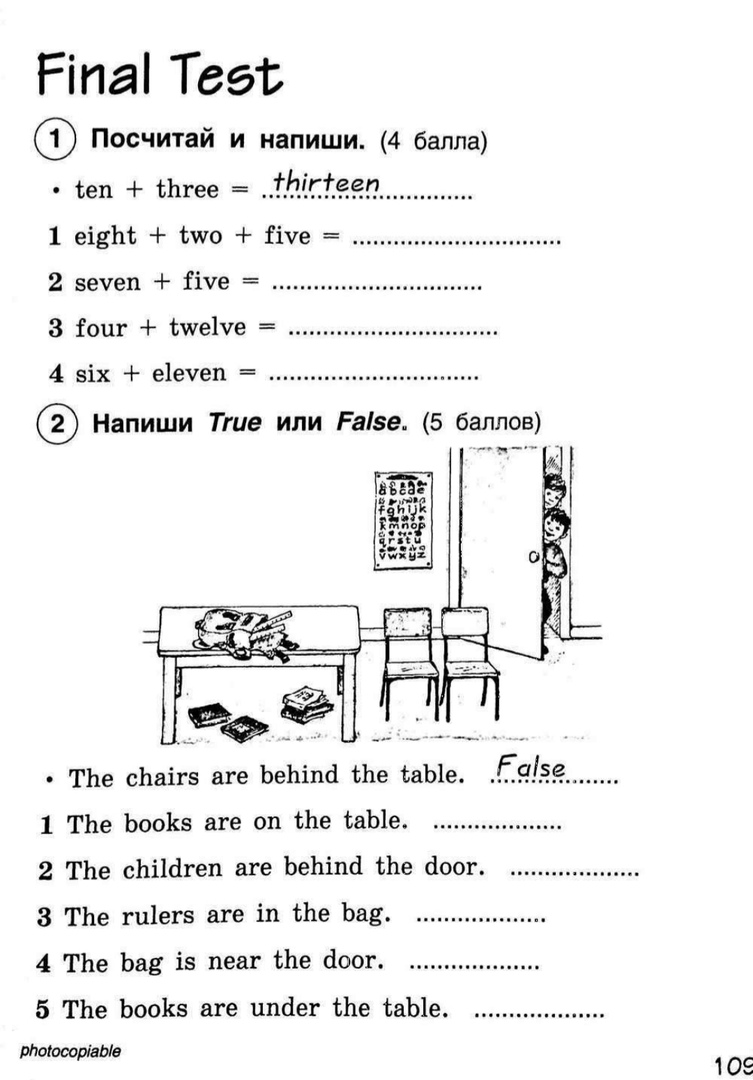 The chairs are behind the table. FalseThe books are on the table. ____________________________________________________The children are behind the door.  ______________________________________________The rulers are in the bag.	 __________________________________________________The bag is near the door.	 __________________________________________________The books are under the table. _________________________________________________Напиши can или can`t. (5 баллов)Can birds  play volleyball?Fish  ______________  swim.Lions _____________ fly.__________ zebras ride bikes?Parrots ___________fly.Insects _______________talk.Впиши You must/You mustn`t … (4 балла)You mustn`t run in the road._______________ do your homework._______________ eat ten ice creams._______________ clean your teeth._______________ drink lots of cola.Напиши вопросы и ответы (6 баллов)go swimming 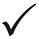 May we go swimming? Yes, you may.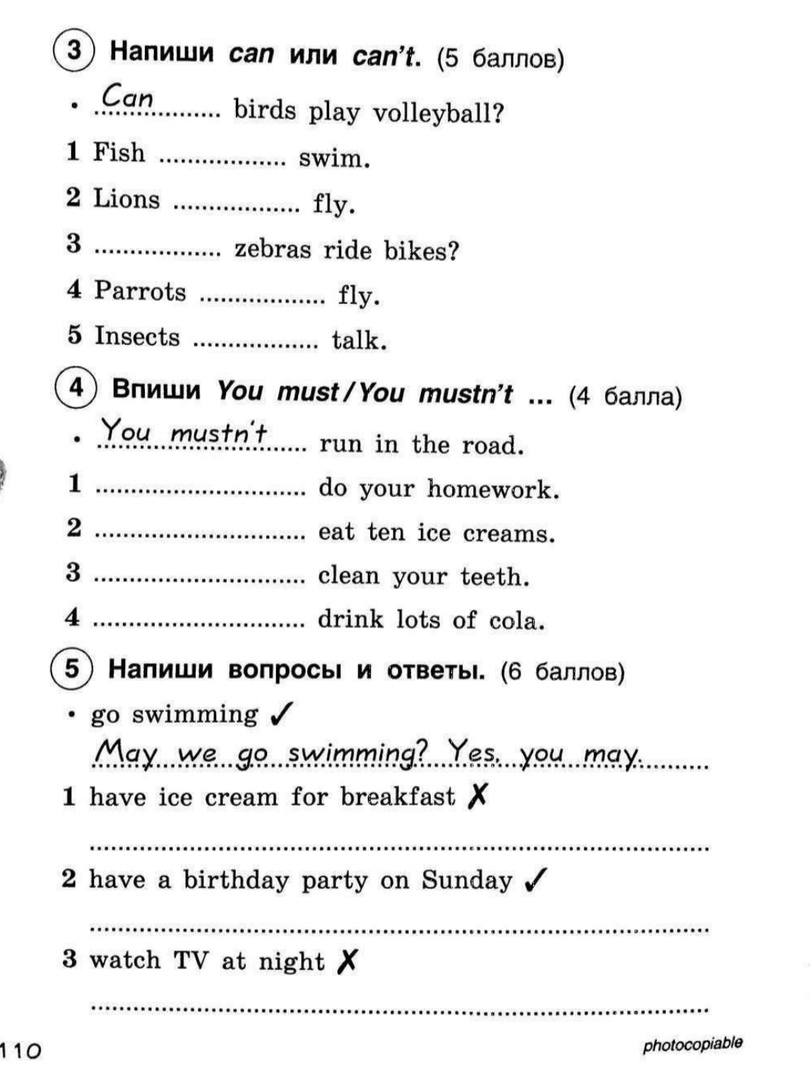 have ice cream for breakfast. __________________________________________________________________________have a birthday party on Sunday 
__________________________________________________________________________watch TV at night  
__________________________________________________________________________УчительГрязнова Алёна АльгирдасовнаКласс2Всего часов в год68Всего часов в неделю2№ п/пНаименование темыКоличество часов№ п/пНаименование темыКоличество часов1.Знакомимся с буквами  Ll, Mm, Nn, Rr12.Знакомимся с буквами Bb, Pp, Ss13.Знакомимся с буквами  Dd, Tt, Ff, Vv14.Знакомимся с буквами  Cc, Kk, Gg15.Знакомимся с буквами  Hh, Jj, Qq16.Знакомимся с буквами Ww, Xx,Zz17.Знакомимся с буквами  Aa, ,Ee, Ii, Oo18.Знакомимся с буквамUu, Yy9.Приветствие110.Приветствие и прощание111.Знакомство112.Названия игрушек113.Контрольная работа по теме «Знакомство»114.Проектная работа «Имена»115.Представляем себя и друзей116.Диалог-расспрос117.Диалог-расспрос о людях и животных118.Счет от 1 до 12119.Проектная работа «Зоология»120.Контрольная работа по теме «Я и мои друзья»121.Предметы мебели122.Предметы мебели вдали и вблизи123.Артикль a и an124.Диалог-расспрос о предметах125.Контрольная работа по теме «Моя комната»126.Проектная работа «География»127.Множественное число имени существительного128.Спрашиваем о возрасте129.Школьные принадлежности130.Цвета131.Контрольная работа по теме «Мой возраст»132.Проектная работа «Окружающий мир»133.Отдаем команды134.Глагол to be во множественном числе135.Цвета136.Отдаем команды на уроке137.Контрольная работа по теме «На уроке»138.Проектная работа «Изобразительное искусство»139.Мой дом140.Предлоги места141.Моя семья142.Притяжательные местоимения143.Контрольная работа по теме «Моя семья»144.Проектная работа «Математика»145.Модальный глагол must146.Правила поведения в школе147.Предлоги места148.Рассказываем о местонахождении предметов149.Контрольная работа по теме «Правила поведения»150.Проектная работа «Окружающий мир»151.Конструкция «I would like»152.Желания моих друзей153.Модальный глагол may154.Сообщаем о своих желаниях155.Контрольная работа по теме «Желания»156.Проектная работа «Окружающий мир»157.Модальный глагол can158.Что я умею делать159.Что мои друзья умеют делать160.Счет от 13 до 20161.Контрольная работа по теме «Мои увлечения»162.Проектная работа «Физическая культура»163.Что животные умеют делать164.Что люди умеют делать165.Промежуточная аттестация. Итоговое тестирование166.Приглашаем друзей вместе что-либо делать167.Контрольная работа по теме «Мои увлечения»168.Проектная работа «Зоология»1Задание 1:fifteentwelvesixteenseventeenЗадание 2:FalseTrueTrueFalseTrueЗадание 3:cancan`tCancan`tcan`tЗадание 4:You mustYou mustn`tYou mustYou mustn`tЗадание 5:May we have ice cream for breakfast? - No, you may not.May we have a birthday party on Sunday? - Yes, you may.May we watch TV at night? - No, you may not.Задание 5:May we have ice cream for breakfast? - No, you may not.May we have a birthday party on Sunday? - Yes, you may.May we watch TV at night? - No, you may not.Задание 5:May we have ice cream for breakfast? - No, you may not.May we have a birthday party on Sunday? - Yes, you may.May we watch TV at night? - No, you may not.Задание 5:May we have ice cream for breakfast? - No, you may not.May we have a birthday party on Sunday? - Yes, you may.May we watch TV at night? - No, you may not.